ЗАЯВКА НА УЧАСТИЕ В РАБОТЕ КОНФЕРЕНЦИИВсе статьи оформляются в соответствии с требованиями журнала Вестник МГПУ. Серия «Исторические науки». MCU Journal of Historical Studies https://clck.ru/34NJQJ Заявки на участие принимаются до 01 марта 2024 года, тексты статей для публикации – до 24 апреля 2024 года по электронной почте: ign-konf@mail.ru 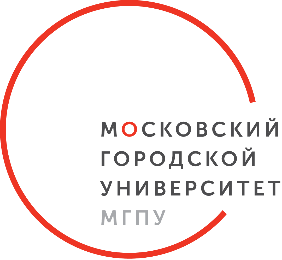 Департамент образования и науки города МосквыГосударственное автономное образовательное учреждениеВысшего образования города Москвы«Московский городской педагогический университет»Институт гуманитарных наук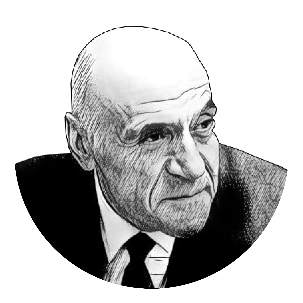 IV Всероссийская научно-практическая конференция(с международным участием)«ГУСЕВСКИЕ ЧТЕНИЯ – 2024»«Три измерения политической истории России: идеология, политика, практики»ФИО (полностью) Ученая степень Ученое звание Место работы / для обучающихся всех уровней – место учебы(страна, город, полное наименование организации) Должность / для обучающихся всех уровней – направление подготовки,профиль, курс Для обучающихся всех уровней – научный руководитель (ФИО, ученая степень, ученое звание, должность, место работы (полное наименование организации))Домашний адрес (с индексом) Контактные телефоны E-mail Направление работы конференции, в котором предполагается участие Название доклада (статьи) Форма участия (очная / дистанционная) Тезисы выступления (до 2000 знаков)(для обучающихся – приложить файл с тезисами в формате PDF с подписью научного руководителя) Ключевые слова (7–10) 